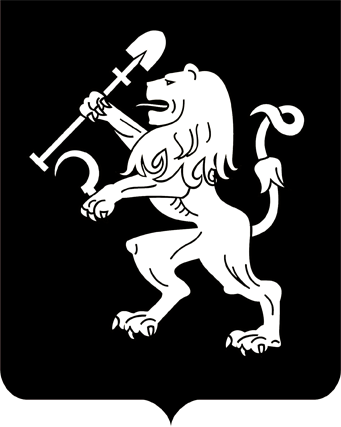 АДМИНИСТРАЦИЯ ГОРОДА КРАСНОЯРСКАРАСПОРЯЖЕНИЕО внесении изменений в распоряжение администрации городаот 18.04.2018 № 150-рВ целях повышения эффективности работы администрации города по реализации своих полномочий, руководствуясь ст. 41, 58, 59 Устава города Красноярска:1. Внести в приложение к распоряжению администрации города                  от 18.04.2018 № 150-р «Об утверждении Положения о департаменте экономической политики и инвестиционного развития администрации города» следующие изменения:1) в пункте 27:в подпункте 1 слова «бюджеты всех уровней» заменить словами «консолидированный бюджет Красноярского края»;в подпункте 3 слова «, а также в рамках полномочий, установленных федеральным законодательством по единому налогу на вмененный доход для отдельных видов деятельности» исключить;подпункт 5 признать утратившим силу;подпункт 9 изложить в следующей редакции:«9) осуществляет анализ поступлений налогов в бюджет города Красноярска;»;2) пункт 31 дополнить подпунктом 16 следующего содержания:«16) осуществляет муниципальный контроль в области торговой деятельности на территории города Красноярска.».2. Настоящее распоряжение опубликовать в газете «Городские  новости» и разместить на официальном сайте администрации города.Глава города								        С.В. Еремин03.12.2020№ 390-р